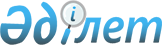 Қазақстан Республикасы Министрлер Кабинетiнiң 1995 жылғы 29 қаңтардағы N 64 қаулысына өзгертулер енгiзу туралыҚазақстан Республикасы Үкiметiнiң қаулысы 1995 жылғы 1 тамыздағы N 1053



      Қазақстан Республикасының Министрлер Кабинетi қаулы етедi: 



      "Қазақстан Республикасы Министрлер Кабинетiнiң 1995 жылға арналған Заң жобасымен жұмыс жоспарын бекiту туралы" Қазақстан Республикасы Министрлер Кабинетiнiң 1995 жылғы 29 қаңтардағы N 64 қаулысына /Қазақстан Республикасының ПҮАЖ-ы, 1995 ж., N 3, 39-бап/ мынадай өзгерту енгiзiлсiн:



     Қазақстан Республикасы Министрлер Кабинетiнiң 1995 жылға арналған Заң жобасымен жұмыс жоспарынан "Эмбарго енгiзудiң тәртiбi мен шарттары туралы" Заң жобасы /реттiк номерi 31/ алынып тасталсын.

      Қазақстан Республикасының  



          Премьер-министрi

					© 2012. Қазақстан Республикасы Әділет министрлігінің «Қазақстан Республикасының Заңнама және құқықтық ақпарат институты» ШЖҚ РМК
				